Parkrun Dzierzgoń # 11 - 24/11/2018Miejsce  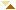 Zawodnik  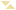 Czas  Kat  Wsp. Wieku  Miejsce wg. płci  Klub  Uwagi  Ilość biegów  Ilość biegów  Ilość biegów  1Jan GIEMBICKI18:13SM30-3471.36 %M1LKS Zantyr SztumFirst Timer!12Krzysztof LISOGÓRSKI20:21VM40-4467.57 %M2LKS Zantyr SztumFirst Timer!1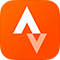 3Krzysiek GOLIŃSKI22:43SM25-2956.86 %M3PB stays at 00:22:15104Bartosz KACPERSKI23:44JM15-1756.88 %M4First Timer!15Grzegorz KOWALSKI24:00VM35-3956.04 %M5PB stays at 00:23:5436Wojciech MAJEWSKI24:03VM35-3955.93 %M6PB stays at 00:19:2237Tomasz MELKA24:28JM15-1755.18 %M7PB stays at 00:20:0010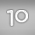 8Krzysztof BOGUSZEWSKI24:29VM35-3954.53 %M8PB stays at 00:20:30119Anna SZEWCZUN24:46SW18-1959.96 %F1PB stays at 00:24:35910Jolanta SZEWCZUN25:02VW55-5971.37 %F2PB stays at 00:23:451111Mateusz KACPERSKI25:10JM11-1457.62 %M9New PB!312Eryk Patryk MAŃKA25:18JM11-1456.06 %M10New PB!313Anetta KARABIN25:40VW45-4961.88 %F3PB stays at 00:25:051014Zbigniew CZECHOWSKI26:18VM40-4451.90 %M11New PB!815Krzysztof DZIWISZ26:19SM30-3449.84 %M12New PB!816Sandra Nikola MAŃKA26:36JW11-1460.03 %F4New PB!317Joanna GRZEGOWSKA26:50SW30-3455.22 %F5New PB!718Beata TUTAJ27:13VW40-4457.81 %F6New PB!319Zbigniew KLIMEK27:18VM35-3949.27 %M13First Timer!120Barbara BĄCZEK27:36VW40-4456.16 %F7New PB!721Karolina PODSIADLIK31:46SW25-2946.59 %F8PB stays at 00:31:20722Natalia ZDUNEK32:38SW30-3445.40 %F9PB stays at 00:31:10223Paweł ŚNIGÓRSKI34:23JM11-1442.17 %M14PB stays at 00:28:58924Piotr KACPRZAK34:25JM11-1442.13 %M15First Timer!125Kamila KAKOWSKA35:19SW30-3442.10 %F10PB stays at 00:32:561026Alicja PODSIADLIK35:25SW25-2941.79 %F11New PB!627Sylwia ŻEMOJDZIN41:57VW35-3935.88 %F12PB stays at 00:33:19828Emilia Katarzyna TKACZ41:58VW45-4939.00 %F13PB stays at 00:38:50629Maria DZIWISZ48:34VW55-5938.30 %F14PB stays at 00:42:11630Kazimierz DZIWISZ48:37VM65-6934.49 %M16PB stays at 00:38:47831Janeczka KRUPA49:24VW65-6942.95 %F15New PB!232Teresa KASPRZAK49:48VW60-6439.52 %F16PB stays at 00:49:391133Elżbieta ORŁOWSKA49:49VW60-6438.41 %F17New PB!234Leokadia SIKORA50:57VW65-6941.64 %F18PB stays at 00:49:401035Bożena BRUŹDZIŃSKA52:38VW65-6939.11 %F19PB stays at 00:50:00336Helena ZIĘBA52:39VW55-5935.83 %F20PB stays at 00:50:53837Krystyna GAJOS52:49VW65-6938.97 %F21First Timer!138Józef JABŁOŃSKI52:52VM60-6431.15 %M17PB stays at 00:48:52539Renata LEONIAK52:55VW50-5432.91 %F22PB stays at 00:44:29940Katarzyna DEMKO54:47VW40-4428.08 %F23PB stays at 00:52:52841Ewa Zdzisława SOKOŁOWSKA55:20VW60-6434.58 %F24PB stays at 00:40:43642Iwona SZULGA55:22VW55-5933.14 %F25PB stays at 00:49:24343Alicja Dorota TILSEN57:20VW45-4928.26 %F26First Timer!144Łukasz CEJNER57:21VM35-3922.99 %M18First Timer!145Katarzyna KLIMEK58:37VW35-3925.59 %F27PB stays at 00:56:38246Anna PONCZEK58:39VW40-4426.43 %F28PB stays at 00:47:52547Eugenia WÓJCIK58:40VW55-5932.16 %F29First Timer!148Ryszard WÓJCIK58:40VM60-6427.59 %M19First Timer!149Monika ŚNIGÓRSKA58:40VW40-4426.62 %F30PB stays at 00:49:209